УТВЕРЖДЕНО	Приказ Министерстваздравоохранения Донецкой Народной Республики01.12.2015 № 012.1/601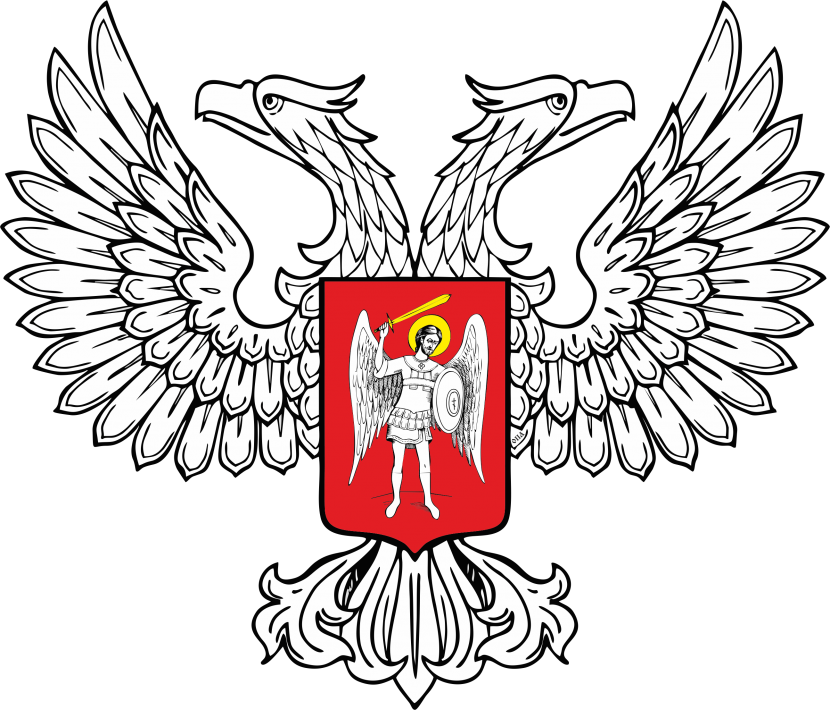 Переченьзаболеваний, при наличии которых лицо не может усыновить (удочерить), взять под опеку (попечительство), в приёмную семью детей-сирот и детей, оставшихся без попечения родителейДиректор Департамента организациимедицинской помощи Министерстваздравоохранения Донецкой Народной Республики								Л.И. Китик№Перечень заболеванийШифр по МКБ-101.Туберкулёз органов дыхания у лиц, относящихся к I и  II группам диспансерного наблюденияА 15 – А 192.Инфекционные заболевания, в т.ч. лепра, до прекращения диспансерного наблюдения в связи со стойкой ремиссиейА 303.Болезнь, вызванная вирусом иммунодефицита человека, до прекращения диспансерного наблюдения в связи со стойкой ремиссиейВ 20, В 244.Злокачественные онкологические заболевания любой локализации III-IV стадий, а также злокачественные новообразования любой локализации I-II стадий до проведения радикального леченияВ соответствии с МКБ-105.Психические расстройства и расстройства поведения до прекращения диспансерного наблюденияF 00 – F09, F 20 – F25, F30 – F34, F39, F 40 – F45, F48, F 50 – F53, F54, F55, F59, F60 – F66, F68 – F73, F78, F796.Наркомания, токсикомания, алкоголизмF 10 – F 197.Заболевания и травмы, приведшие к инвалидности I группыВ соответствии с МКБ-108.Болезнь АльцгеймераG 30.0 – G 30.99.Спинальная мышечная атрофия и родственные синдромыG 12.210.Эпизодические и пароксизмальные расстройстваG 40.0 – G 40.6, G 40.8 – G 41.9